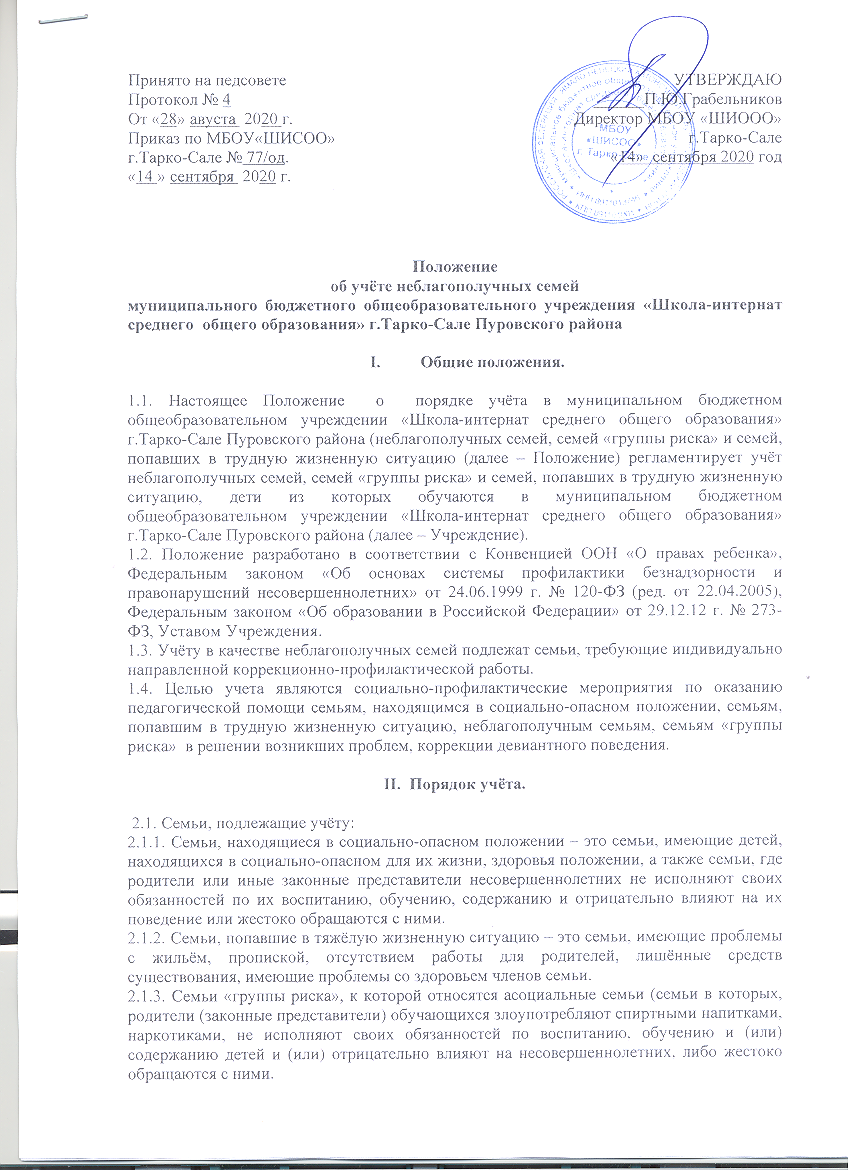 2.1.4. Неблагополучные семьи, требующие индивидуально направленной коррекционно-профилактической, психолого-педагогической помощи и правовой защиты. Это семьи, в которых: - ребенку не обеспечивается возможное полноценное воспитание и обучение, не осуществляется необходимый надзор;- создана   обстановка,   которая   отрицательно   влияет   на   психологическое состояние ребенка и его обучение;- имеют место глубокие конфликты между членами семьи, в которые втянут ребенок.2.2. Полномочия по учёту семей.2.2.1. Семьи, указанные в п.п. 2.1.2  настоящего Положения, подлежат учёту классного руководителя.2.2.2. Семьи, указанные в п.п. 2.1.1, 2.1.3, 2.1.4  настоящего Положения, подлежат постановке на внутришкольный учёт. На внутришкольный учёт также ставятся семьи указанные в п. 2.1.2 настоящего Положения, а также и другие семьи, в которых ребенок оказался в ситуации, когда вследствие безнадзорности или беспризорности он находится в обстановке, представляющей опасность для его жизни и здоровья либо не отвечающей требованиям к его воспитанию или содержанию.2.2.  Решение о постановке на учёт выносится школьной Комиссией по оказанию помощи несовершеннолетним по представлению классного руководителя.2.3. До принятия решения о постановке на учёт классный руководитель проводит подготовительную работу: посещает семью совместно с социальным педагогом, беседует с родителями (или лицами, их заменяющими), выясняет все аспекты проблемы и возможные причины её возникновения, с согласия учащихся (или родителей) организует консультацию психолога, составляет психолого-педагогическую характеристику учащегося.2.4. Школьная Комиссия по оказанию помощи несовершеннолетним, рассмотрев представленные документы, принимает решение о постановке на учёт и планирует основные направления работы с учащимся.2.5. Решение о снятии с учёта принимается в случае эффективного результата проведения мероприятий, устойчивой тенденции к улучшению или полного решения проблемы, которая стала причиной постановки на учёт и в случае перехода учащегося в другое образовательное учреждение.2.6.  Решение о снятии с учёта принимается на школьной Комиссии по оказанию помощи несовершеннолетним.III.  Содержание работы с семьями, поставленными на учёт.3.1. Классный руководитель, социальный педагог планирует и осуществляет профилактическую работу с семьями, поставленными на учёт.3.2. О проведённых мероприятиях классный руководитель и социальный педагог докладывает на школьной Комиссии по оказанию помощи несовершеннолетним и фиксирует их в карте индивидуальной работы с семьёй.3.3.  Обо всех значимых изменениях (негативных и позитивных) в неблагополучной семье классный руководитель оперативно докладывает администрации школы.3.4.  Директор при необходимости  координирует деятельность Учреждения по работе с семьями, состоящими на учёте, с Комиссией по делам несовершеннолетних и защите их прав, инспектором по делам несовершеннолетних отдела полиции, медицинскими работниками, органами социальной защиты, другими заинтересованными лицами и организациями.3.5. Принципы работы с семьями, состоящими на учёте:- необвиняемость - вместо обвинения и упрёков – создание ситуации для выхода семьи из кризиса;- индивидуальный подход – решение конкретных проблем семьи и ребёнка в реальных жизненных условиях и в местах их пребывания;- доверительные отношения;- уважения норм и ценностей семьи и детей;- выявление позитивного потенциала семьи, опора на него для развития способности к самопомощи;-сочетания мер помощи семье и мер наказания – необходим разумный срок для исправления ситуации, исходя из степени неблагополучия.